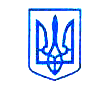 МІНІСТЕРСТВО  ОСВІТИ  І  НАУКИ  УКРАЇНИпр. Перемоги, 10, м. Київ, 01135,  тел. (044) 481- 32 -21, факс (044) 236-1049E-mail: ministry@mon.gov.ua, код ЄДРПОУ 38621185Від 13.08.2014 № 1/9-412Департаменти (управління) освіти і науки обласних, Київської міської державних адміністраційІнститути післядипломної педагогічної освітиПро проведення Уроків мужності2014/2015 навчальний рік розпочнеться з Першого уроку «Україна – єдина країна». Логічним продовженням теми єдності народу України та цілісності її території буде розмова про мужність і героїзм в ім’я свободи, незалежності та демократичного розвитку нашої держави. Рекомендуємо у навчальних закладах спланувати цикл Уроків мужності, які стануть фундаментом формування у дітей та молоді сучасної національної ідентичності на кращих прикладах мужності і звитяги, виявлених нинішніми захисниками Батьківщини, на героїці сучасної боротьби за незалежність і цілісність держави. Темами цих уроків мають бути мужність українських військових та добровольців, їх вірність Присязі українському народові, готовність віддати життя за мир і спокій в Україні, а також героїзм простих українців, які з перших днів антитерористичної операції допомагають забезпечувати війська захисним спорядженням, ліками, продовольством та, не зважаючи на ризик, вивозять їз захоплених міст і сіл мирних громадян. Варто згадати і про українців, які приймають у себе родини, що вимушені покинути свої рідні домівки. Лейтмотивом уроків має стати любов до України, самовідданість і патріотизм її захисників, активна громадянська позиція українців, особиста відповідальність за долю держави. Форми проведення Уроків мужності можуть бути різноманітними, на вибір навчального закладу: зустрічі з учасниками бойових дій, волонтерами,  відвідання військовослужбовців, які отримали поранення внаслідок виконання бойових завдань в рамках проведення заходів антитерористичної операції та проходять реабілітацію, виступи дитячих творчих колективів, написання листів до вояків у рамках Всеукраїнської акції «Лист пораненому», що триває.Всі заходи мають враховувати вікові та психологічні особливості дітей.Радимо анонси про проведення Уроків мужності розміщувати на офіційних сайтах органів управління освітою, навчальних закладів.Проведення Уроків мужності не передбачає зворотного звітування про кількість таких заходів та навчальних закладів, в яких вони будуть проведені, кількості учнів, які візьмуть в них участь, тощо.Заступник Міністра 							    Павло Полянський